KOROROIT CREEK PRIMARY SCHOOL MENU 2022For lunch orders please place money in a paper bag with your child's name, grade & room no.Any change will be taped to the paper bag. Please advise our canteen staff if you have any dietary requirements. If your child has food allergies please note in red on child's lunch bag.All food with * asterisked item will have a sticker put on lunch bag for collection at canteen.***PLEASE NOTE 1 TOMATO SAUCE SACHET PER ORDER FREE.30 CENTS PER SACHET FOR EXTRA***Set up your online ordering account with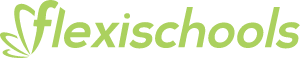 Download the Flexischools App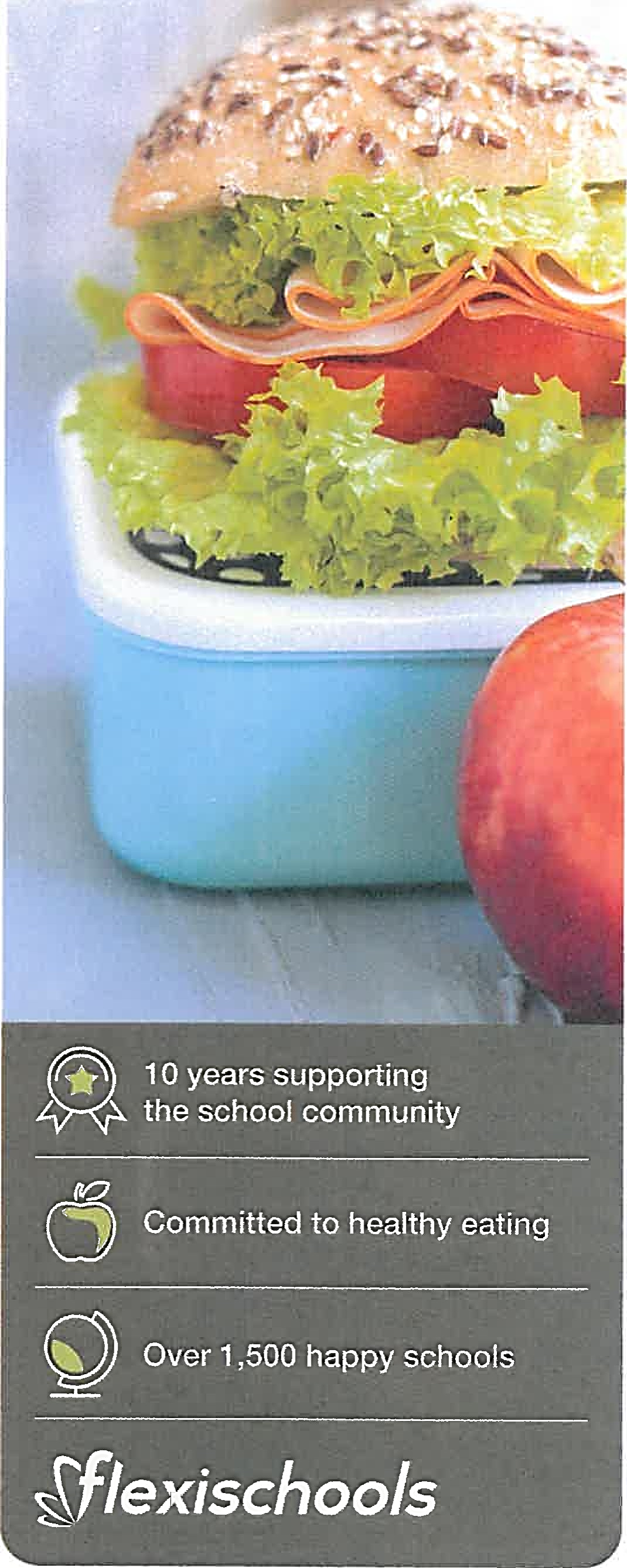 Note: for iPhone and iPad please select 'Allow' notificationsLogin/RegisterAlready a Flexischools user: Enter your details and login.To save your login details select ‘remember me'New Fiexischools userClick 'Register', enter your email address and follow the instructions in the email to set up your account. Once your account is set up, add new student; search for their school, enter student details and select their class.Top Up Your AccountTo make ordering fast and simple, you can set up automatic top ups in your 'User Profile'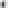 OrderPlace your OrderOn the app home screen, scroll down to view your school services such as canteen and uniforms. Then swipe left and right to view all available services.Make your SelectionFind the service and press 'Order', then select the items you wish to order.Make PaymentSelect your payment option and complete payment to place your order.The Flexischools service is provided by lnLoop Pty Ltd (ABN 27 114 508 771) (trading as FlexiSchools) which holds Australian Financial Services Number 471558. Any information provided is general only and does not take into account your objectives, financial situation or needs. Please read and consider the Combined Financial Services Guide and Product Disclosure Statement at www.flexischools.com.au before acquiring or using the service. For more information please visit www.flexischools.com.auSANDWICHES WHITE/WMEALADD 50c FOR ROLL $1 FOR FOCCACIAHOT FOOD OPTIONSVEGEMITE$2.00PLAIN PASTA$2.00SALAD-LETT,TOM,CUC,CARROT$3.00PASTA WITH NAPOLI SAUCE$2.50CHEESE$2.50MAC & CHEESE HOME MADE$4.00ADD $2 FOR SALADHOME MADE BOLOGNAISE PASTA$4.00EGG$1.00HOT ROAST CHICKEN ROLL & GRAVYADD $2 FOR SALADBEEF PIE$4.00TUNA$3.00SAUSAGE ROLL$4.00ADD $2 FOR SALADCUP OF NOODLES - CHICKEN / BEEF$2.50HAM$3.00HOT DOG ADD 50c FOR CHEESE$3.50ADD $2 FOR SALADCHICKEN BURGER - CHEESE MAYO$5.00BREAST CHICKEN$3.50BEEF BURGER - CHEESE, T/SAUCE$5.00ADD $2 FOR SALADPARTY PIES / SAUSAGE ROLLS$1.00CHICKEN NUGGETS$0.50EXTRA FILLINGS 50C E.G. TOMATO,CHICKEN DINO SNACKS X 3$2.50AVO, CHEESE, RED ONION$0.50DIM SIMS - STEAMED$1.00PIZZA - MARGARITA$3.50SALAD TUBSPIZZA - HAWAIIAN$4.00GARDEN-LETT,TOM,CUC,CARROT$3.50PIZZA - MEAT LOVERS$4.00GARDEN & TASTY CHEESE$4.00PASTIZZI$1.50GARDEN & BOILED EGG$4.50OVEN BAKED POTATO CAKES$1.00GARDEN & CHICKEN$4.50CORN ON COB$0.50GARDEN & TUNA$4.507 CHEFS LASAGNA$5.007 CHEFS SPAGHETTI$5.007 CHEFS FRIED RICE$5.00SNACKSFRUIT SALAD CUPS$2.00JAFFLES & TOASTIESFRESH SEASONAL FRUIT$1.00CHEESE$2.50JELLY CUP (PICKUP FRIDAY ONLY)****$1.00BAKED BEANS$2.50YOGHURT****$2.00SPAGHETTI$2.50YOGHURT BERRY CUP****$2.50HAM & CHEESE$3.00CARROT/CELERY STICKS$1.00CHEESE & TOMATO$3.00CARROT/CELERY STICKS & DIP$2.00CHEESE & TOMATO$3.50CARROT/CELERY, CRACKERS & DIP$2.50SHREDDED CHICKEN BREAST & CHEESE$3.503 CRACKERS & CHEESE$2.00EGG & BACON$4.00BOILED EGG$1.00POPCORN ALL FLAVOURS$1.50HALALJJ SNACKS$1.50CHEESE PIZZA$3.50MAMEE NOODLES$1.50CHICKEN BURGERS$5.00FROZEN PINEAPPLE****$0.50HOTDOG$4.00MINI MUFFIN$1.007 CHEFS LASAGNA$5.00COOKIES$1.007 CHEFS SPAGHETTI$5.00RICE CRACKERS$0.507 CHEFS FRIED RICE$5.00PIES$4.50DRINKSSAUSAGE ROLL$4.50WATER$1.50NIPPYS APPLE, OJ, ABC JUICE$3.00ICE-CREAM**** (PICKUP ONLY)        NIPPYS FLAVOURED MILK 300ML$2.50MINI JUICE TUBE$0.50CHOC/SBERRY/HCOMBJUICE TUBE$1.00FRUIT BOX$1.50PADDLE POPS$2.00HOT CHOCOLATE (TERM 2 & 3)$2.00ICY TWIST$1.80CALIPPO$1.80SLUSHY (TERM 1 & 4)$2.00